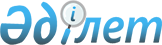 О внесении изменений в постановление Правления Национального Банка 
Республики Казахстан от 23 декабря 2002 года N 509 "Об утверждении Инструкции о перечне, формах и сроках представления финансовой отчетности 
и дополнительных сведений к финансовой отчетности организациями, осуществляющими отдельные виды банковских операций", зарегистрированное в Министерстве юстиции Республики Казахстан под N 2142
					
			Утративший силу
			
			
		
					Постановление Правления Национального Банка Республики Казахстан от 29 мая 2003 года N 180. Зарегистрировано в Министерстве юстиции Республики Казахстан 20 июня 2003 года N 2371. Утратило силу постановлением Правления Национального Банка Республики Казахстан от 25 мая 2009 года N 49
      


Сноска. Утратило силу постановлением Правления Национального Банка РК от 25.05.2009 


 N 49 


 (порядок введения в действие см. 


 п. 2 


).



      В целях урегулирования отдельных вопросов представления финансовой отчетности и дополнительных сведений к финансовой отчетности организациями, осуществляющими отдельные виды банковских операций, Правление Национального Банка Республики Казахстан постановляет:




      1. Внести в 
 постановление 
 Правления Национального Банка Республики Казахстан от 23 декабря 2002 года N 509 "Об утверждении Инструкции о перечне, формах и сроках представления финансовой отчетности и дополнительных сведений к финансовой отчетности организациями, осуществляющими отдельные виды банковских операций" (зарегистрированное в Реестре государственной регистрации нормативных правовых актов Республики Казахстан под N 2142, опубликованное 24 марта-6 апреля 2003 года в изданиях Национального Банка Республики Казахстан "Казакстан Улттык Банкiнiн Хабаршысы" и "Вестник Национального Банка Казахстана") следующие изменения:



      в Инструкцию о перечне, формах и сроках представления финансовой отчетности и дополнительных сведений к финансовой отчетности организациями, осуществляющими отдельные виды банковских операций, утвержденную указанным постановлением:



      пункт 7 изложить в следующей редакции:



      "7. Небанковские организации представляют Форму N 1, Форму N 2 и дополнительные сведения к финансовой отчетности (далее - отчетность) в территориальные филиалы Национального Банка по месту нахождения небанковской организации (далее - филиалы Национального Банка) ежеквартально, не позднее пятнадцатого числа месяца, следующего за отчетным кварталом.



      Национальный оператор почты представляет в филиал Национального Банка ежемесячно и ежеквартально, не позднее двадцать пятого числа месяца, следующего за отчетным периодом Форму N 1 и Форму N 2. Дополнительные сведения к финансовой отчетности представляются Национальным оператором почты совместно с ежеквартальной отчетностью.



      Представление ежегодной отчетности, в том числе Формы N 3, определяется отдельным постановлением Правления Национального Банка.";



      пункт 19 изложить в следующей редакции:



      "19. Не позднее восемнадцатого числа месяца (по Национальному оператору почты - не позднее двадцать шестого числа месяца), следующего за отчетным периодом, филиал Национального Банка направляет в Национальный Банк один экземпляр проверенной отчетности небанковских организаций на бумажных носителях и отчетность на электронном носителе.".




      2. Департаменту финансового надзора (Бахмутова Е.Л.):



      1) совместно с Юридическим департаментом (Шарипов С.Б.) принять меры к государственной регистрации в Министерстве юстиции Республики Казахстан настоящего постановления;



      2) в десятидневный срок со дня государственной регистрации в Министерстве юстиции Республики Казахстан настоящего постановления довести его до сведения заинтересованных подразделений центрального аппарата и территориальных филиалов Национального Банка Республики Казахстан.




      3. Территориальным филиалам Национального Банка Республики Казахстан в трехдневный срок со дня получения настоящего постановления довести его до сведения организаций, осуществляющих отдельные виды банковских операций, за исключением кредитных товариществ и ипотечных компаний.




      4. Контроль над исполнением настоящего постановления возложить на заместителя Председателя Национального Банка Республики Казахстан Сайденова А.Г.




      5. Настоящее постановление вводится в действие по истечении четырнадцати дней со дня государственной регистрации в Министерстве юстиции Республики Казахстан.


      Председатель


					© 2012. РГП на ПХВ «Институт законодательства и правовой информации Республики Казахстан» Министерства юстиции Республики Казахстан
				